ALLEGATO 3DICHIARAZIONEPERSONALE DICONFERMA  PUNTEGGIOAIFINIDELLAGRADUATORIA INTERNA D'ISTITUTOIl /La Sottoscritt_AI Dirigente Scolastico 3 Circolo “Don Lorenzo Milani”Modugnonat_ a 		il 	 e residente in 	via/p.zza 			docente di  scuola Infanzia / Primaria/ Secondaria I Grado (classe di concorso) ......... ..............personale ATA profilo .............................................. titolare presso Codesto Istituto, ai fini dell'aggiornamento della graduatoria interna d'istituto per l'anno scolastico 2022/2023, mobilità 2023/2024 e consapevole delle responsabilità civili e penali cui va incontro in caso di dichiarazioni non corrispondenti al vero, ai sensi del D.P.R 28/12/2000 n.445 così come modificato ed integrato dall'art. 15 della legge 16.1.2003DICHIARACHE NULLA E' VARIATO RISPETTO ALL'ANNO SCOLASTICO PRECEDENTE.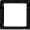 di confermare il possesso del diritto all'esclusione dalle graduatorie interne d'istituto per l'identificazione dei perdenti posto	da trasferire d'ufficio in quanto	beneficiari 	 delle precedenze previste per il seguente motivo:disabilità e grave motivo di salute (titolo I)personale disabile (titolo III)assistenza al coniuge, figlio, al genitore (titolo V)personale che ricopre cariche pubbliche nelle amministrazioni	degli Enti Locali:di avere presentato nell'anno scolastico 2022/2023 (mobilità 2023/2024) domandavolontaria di trasferimento per il Comune di 	dove risiede il familiare assistito;di confermare il possesso dei titoli generali e di quelli relativi alla propria situazione familiare, già dichiarati e valutati per la formazione della graduatoria interna nell'anno scolastico precedente;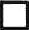 di presentare nuova dichiarazione sostitutiva di certificazione (allegato7) esclusivamente per Ie situazioni oggetto di Variazione ed  in  particolare i dati per le esigenze di famiglia; 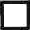 Per quanto concerne i titoli di servizio chiede la valutazione dell'anno scolastico 2021 /2022 (considerando che l'anno scolastico in corso non si calcola) e la valutazione dello stesso anno prestato, senza soluzione di continuità, nella scuola di attuale titolarità.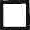 Data 	In Fede